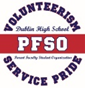 DHS PFSO General Meeting Minutes   Monday November 27th, 2023     Location - ARC (Building F), 2nd floorMeeting started at 6:45 PM Principal’s ReportWe are entering a crazy sled to the end of the school year. Staff are helping students to prepare for the final through Prep to Pass. Fun time of the year.President’s Report  PFSO Training Session with Jeri Wenger by DUSD on Dec 12th, 9am to 11am and Dec 13th 6:30pm to 8:30pm. Both trainings are on Zoom.Happy thanksgiving and AppreciationThanks for being a member of the team.  Deeply appreciate the hardwork and dedication to the team and our students.  Appreciated and thanked all parent reps of Class 2024, 2025, 2026 and 2027.Also Celebrated and thanked:-Maureen for her amazing leadership of the school.-Mr. D was commended for his leadership and a brilliant job as the Activities Director.-Dr. Matt Campbell from DUSD for always providing great direction and support.Homecoming, everyone did a phenomenal job. We heard only but good things about it,Feedback from parents:Students were told they will not have tests during that week, but parents said that they have tests.Maureen: We encouraged the teachers; we can’t force them. You don’t have many weeks to make up the tests.Parade:Wait time was too long between the two cars. This time we saw almost all the schools participating, which is great.The best part: DHS Dances. Nearby schools from other districts also want to participate.DHS stopped the carnival about 4 years ago since the liability was too high. Need to have the students sign the waiver. Some of the people had broken collar bones or other injuries.Class parents:We need to stick to our rules. We try to streamline the system for fundraising. Two or three groups are trying to do Chipotle at the same time, instead let’s spread it over different dates.Cash collection: If you are a district employee, you can’t collect cash, you can’t sign contracts. Got approval from the district for speed bumps. District willing to pay for the same.Insurance is coming up for renewal. Shazia paid for it.Raise your class Gaela is coming. Detailed discussions later on during the meeting.$2500 donation was given to Valley High School. Valley High is very appreciative and will share further details with PFSO on how the funds were used.Every year we pay for the DHS Bell Schedule app. Payment has been made for 2 years.We paid $7500 to FMP lunch and learn that it was approved in October as a Special Funding Request.Also gave a check for $2352 for Biotechnology class per approval for Special Funding in October.Vice-President’s ReportRaise Your Class Fundraiser discussed later on during the meeting.Secretary’s ReportOctober 2023 meeting minutes approvalSiyu made the motion to approve it: Shalini seconded it. No nays, no abstains, all in favor.Update on Inventory labeling & logging partyNeed extra 3 shelves for organizing the stuff in the shedSecretary proposed to purchase 3 shelves from Lowe’s $90 each, adding taxes, about $300 for 3 shelves.Himali made the motion to approve it, 2025 class rep, Carmen Martinez seconded. No nays, no abstains, all in favor.The Secretary will fill out a Special funding request for the same.Inventory labeling & logging partyWe will pick a couple of dates, currently, the secretary proposed the party to be on Jan. 13, or Feb. 24, we might push it to March if needed.We will check with the Chess and Robotics club about their competition schedule. Find a date that most club members can join.We are thinking of buying pizzas for the party, 3-4 hours on a Saturday morning. At least one of the secretaries should be present in the party if there is a time conflict for one of the secretaries.Meeting minutes reviewSince there are a lot of updates during the PFSO monthly meeting, it is hard to note everything down without making mistakes. To make sure the updates in the meeting minutes are accurate, the secretary will create a meeting minute draft and share it with everyone before the meeting.The participants who provide status updates in the meeting will copy and paste their updates into the draft meeting minutes before the meeting.Treasurer’s ReportMonthly Update & Treasurers ReportSend out a monthly report.Sent out fillable formProcess improvement. Download the Form, fill out and send it to the treasurers.Fundraiser form is also fillable ASB Report  Leadership students:Dance HOCO Dance was a huge success.Huge Parade was huge with participation from ALL Dublin schools.In November, we had a good lunch for bonding between 136 leadership students.Culinary students provided food for all the studentsNext week, we have spirit week surrounding Dublin Tree lighting on Dec 6th.DHS will be partnering with Angel Tree to provide money, food and goods to families in need. Spirit week helps students relax before the final exams.Tree lighting on Wednesday, Dec 6th..There will be a winter boutique on the evening of Tree Lighting.  Each table can be purchased for $25 and vendors or district associated entities can sell items.  Alex is the contact person for the same.Raffle tickets will also be sold at the boutique.  Lots of kids donate funds to families in need.For the Raffle, do you have to be there to win the Raffle? Nope, as long as you wrote down your nameFood collected will be donated to district pantries.For the tables, how can we find out what has been sold?You submit details for your table. If something is duplicated, the leadership students will reach out to you.The money will help to support Prom.Outside vendors can sell directly.For school clubs, money is collected by ASB and people can get tickets.  These tickets can be used to purchase items from the table.Clubs will be reimbursed by ASB.The club members are not allowed to touch cash.Funding Requests One of the teachers wanted to do a funding request, it will be brought up next year.Class & Club Reports  Class of 2024HOCO was a huge success!Recommendation…… for next year if parents are needed to watch Build Area and Float Area, please provide advance notice so parent reps can cover it. It’s understood that the student activities team leave all these details up to the particular class to decide, but if we need parent support, we need to give advance notice.Senior Baccalaureate rescheduled to May 19th - only date Crosswinds has for us.We’re going to Disneyland! Leave DHS June 1st late evening, arrive Disney early June 2nd, return to DHS early morning June 3rd. We are in the process of determining the exact cost, expected to be $350 ish. Fundraisers: Fall Tamale sale ended but winter begins today thru Dec 15th for pick up 12/20-12/30 at Taqueria Azteca. $35 for 1 dozen tamales. 12/4 Pizza My Heart Near Sprouts/ Chuck E Cheese12/20 The Habit Burger (east side) Ongoing Farm Fresh, Senior Yard signs and $24 on the 24th. We’ll have a table at the Holiday Boutique.Class of 2025Fundraisers: Winter boutique. Selling green tea and coffee. Cookies, cake and cake pops. One class parent is going to sell ornaments that can be painted onsite. 20% profit to be given back.Go green driving school is giving $ 25 per enrollment.Holiday catalogMarch: Hosting Sip & Shop event till Mar 1st.Approached by a college admission coach. Set up a meeting with a head – counselor to look into the possible details and/or conflict, if any. Working on designing clear bags with DHS logo as a possible fundraiser.Paint palette? After the holidays, in February for couples.Class of 2026We received a check, 4 checks. We are waiting for the final one. Collected $115 from the fundraisers.  Still brainstorming for ideas for fundraisers during Jan, Feb and March. Will work with other class to spread the fundraiser dates.Planning to do it in the Savers event, ‘Clean out the closet’ in the second week of April, after spring-break. Donation boxes will be set up at a few places.Little Caesars fundraiser in May.Also exploring options for Mothers’ Day.  Will also help out with Graduation Day responsibilities?Class of 2027Good fundraiser back in early November. Cap & Taps, for every beer sold, donated $1 to DHS. We had a good one, the check will come in soon. Collected $222, but the owner doubled it to $444.This was the most successful fundraiser.The class is also working with the business/ owner to have another fundraiser with  a food truck. Liability and setup for the same will be covered by the owner. Hopefully that fundraiser will be more successful. Planning two dine outs every month. No funds collected from Panera.Have one next week at Chipotle.The class is also looking into other options like Biryani and other restaurants.Chess & Gael Force Robotics ClubsNo updateTreasurers suggested that all class reps review the fundraiser sheet and make sure the respective checks arrived on time.DHS Boosters ReportMusical in November was very successful! Students are getting ready for auditions for an event outside of school.Drama students interact with music boosters.  They have an open mic event at Dublin restaurants too where kids can sing.  A part of the proceeds is donated to the department.Old Business - Raise Your Class Fundraiser Presentation- Nicole & Kristy There were few meetings to brainstorm. This year, we will change it up a little bit and break it down to sections.Kristy made the following points:Sport themed. Have casino tables. Black-jack etc.Get chips -> Raffle tickets. No cash involved.Elevated Mexican buffetOne bar this yearDessert, decorThis year we will get each class to participate. We try to pre-sell raffle tickets.Class of 25 - DecorClass of 24 – BarClass of 26 – RafflesClass of 27 – SponsorshipThere will be a QR Code on each table with a couple of printed brochures. People will be able to pre-order for drinks, necklaces, raffle tickets.  There will be a photobooth and a DJ.We need someone to do the raffles.We will pre-order tables. We will not be doing baskets, we do raffles.Live auction baskets are still good. Silent auction$80/person till the price is raised.The Communication team will push a special edition to prompt the Raise Your Class event.Class of 2027, possibility of rotating the order Nicole discussed the following:What do we decide on the tables? Peggy got a quote $2200 for 5 tables, with dealers. We worked with caterers to cover the food.We are hoping to get sponsors to cover the tables. We will thank the sponsors. Kristy will write up a short paragraph and share it with class representatives to promote the event and find more sponsors.We need to know what PFSO is getting out of it.What will the class make?Shazia proposed:Let’s visit what we did last year and propose it online and people will vote on it?We will sign a contract. Treasurer will start to look at last year’s number and share with everyone.New BusinessAssistant Superintendent - Matt CampbellReview and get feedback on our LCAP plan.According to Matt, every district is in the process of writing a new LCAP (Local. Talk to staff, students and parents.)Matt did a presentation of the DUSD’s new LCAP. At the end of the presentation, Matt asked the parents to provide input.The plan is expected to be approved in June, till the new school year. We need to reflect on what we are doing well; how do we want to improve?Meeting Adjourned at 9:02 PM. Next meeting will be on 12/18/2023.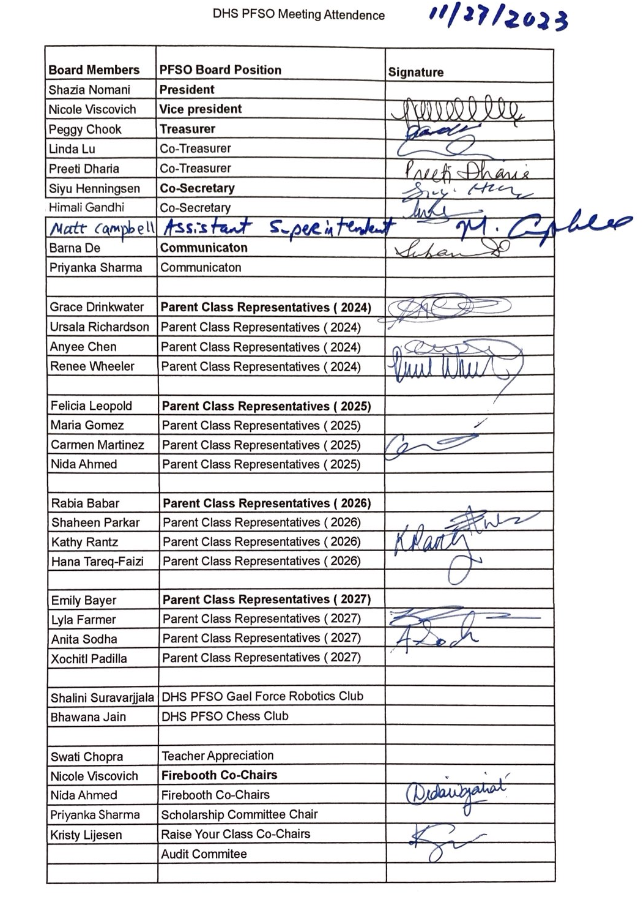 